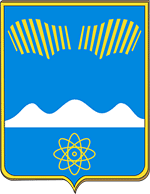 АДМИНИСТРАЦИЯГОРОДА ПОЛЯРНЫЕ ЗОРИС ПОДВЕДОМСТВЕННОЙ ТЕРРИТОРИЕЙПОСТАНОВЛЕНИЕ«29» декабря 2023 г.                                                                                         № ____О внесении изменений в муниципальную программу «Обеспечение жильем молодых семей муниципальногообразования г. Полярные Зори с подведомственной территорией»В связи с приведением в соответствие с действующим законодательством, а также уточнением объемов финансирования, п о с т а н о в л я ю:1. Внести в муниципальную программу «Обеспечение жильем молодых семей муниципального образования г. Полярные Зори с подведомственной территорией», утвержденную постановлением администрации города Полярные Зори от 16.12.2021 № 699 (далее - Программа) изменения согласно Приложению.2. Настоящее постановление вступает в силу со дня его официального опубликования.Глава города Полярные Зори                                                                    с подведомственной территорией                                                              М.О. ПуховВизы согласованияНачальник ОИОиМК _______________ Ю.С. Буркгарт «___» декабря 2023 г.Начальник ОЭРиПР ________________О.И. Верхоланцева «___» декабря 2023 г.Начальник ФО _________________________ Н.С. Шпигарь «___»декабря 2023 г.Правовой отдел _____________________ _______________ «___» декабря 2023 г.Полховская И.А.1 – в дело, 2 – ОИО и МК, 1 – ОЭРиПР, 1- ФОПриложениек постановлению администрациигорода Полярные ЗориИзменения в муниципальную программу «Обеспечение жильем молодых семей муниципального образования г. Полярные Зори с подведомственной территорией»1. В Паспорте Программы:1.1. Строку «Объемы и источники финансирования (всего, в том числе по годам реализации и источникам финансирования МП, тыс.руб.)» изложить в следующей редакции: 1.3. В строке «Ожидаемые конечные результаты реализации Программ и показатели социально-экономической эффективности» число «65» заменить числом «58»; 2. Раздел 2 «Основные цели и задачи МП, целевые показатели (индикаторы) реализации МП» изложить в следующей редакции:«2. Основные цели и задачи МП, целевые показатели (индикаторы) реализации МП» * - количество семей, в которых одному из супругов исполняется 36 лет в отчетном году3. Раздел 3 «Перечень программных мероприятий» изложить в следующей редакции:«3. Перечень мероприятий МП «Обеспечение жильем молодых семей муниципального образования г. Полярные Зори с подведомственной территорией»» 4. Раздел 4 «Обоснование ресурсного обеспечения Программы» изложить в следующей редакции: «4. Обоснование ресурсного обеспечения Программы 5. Приложение «Расчет финансовых средств на реализацию мероприятий Программы» исключить.Объемы и источники финансирования (всего, в том числе по годам реализации и источникам финансирования МП, тыс.руб.)Общие затраты на реализацию Программы за счет всех источников финансирования составят 95 366,72 тыс. руб. (из них основное финансирование 74 868,33 тыс. руб. и дополнительное 20 498,39 тыс. руб.), в том числе: Основное финансирование из областного и федерального бюджетов – 19 909,76 тыс. руб., из них: 2022 г. – 4 058,28 тыс. руб.; 2023 г. – 3 713,28 тыс. руб.;  2024 г. – 4 014,10 тыс. руб.;2025 г. – 4 133,80 тыс. руб.;2026 г. – 3 990,30 тыс. руб.;местного бюджета – 6 587,86 тыс. руб., из них:2022 г. - 1 352,76 тыс. руб.;2023 г. – 1 189,10 тыс. руб.;2024 г. – 1 338,00 тыс. руб.;2025 г. – 1 377,90 тыс. руб.;2026 г. – 1 330,10  тыс. руб.;внебюджетных источников – 48 370,71 тыс. руб. из них:2022 г. – 9 480,97 тыс. руб.2023 г. – 8 833,38 тыс. руб.;2024 г. – 9 939,61 тыс. руб.;2025 г. – 10 236,01 тыс. руб.;2026 г. – 9 880,74 тыс. руб.Дополнительное финансирование для семей, в которых один из супругов достиг возраста 36 лет, из областного и федерального бюджетов – 5 380,83 тыс. руб., из них: 2022 г. – 4 001,13 тыс. руб.; 2023 г. – 0,0 тыс. руб.;  2024 г. – 1 379,70 тыс. руб.;2025 г. – 0 тыс. руб.;2026 г. – 0 тыс. руб.;местного бюджета – 1 793,61 тыс. руб., из них:2022 г. - 1 333,71 тыс. руб.;2023 г. – 0,0 тыс. руб.;2024 г. – 459,90 тыс. руб.;2025 г. – 0 тыс. руб.;2026 г. – 0 тыс. руб.;внебюджетных источников – 13 323,96 тыс. руб. из них:2022 г. – 9 907,56 тыс. руб.2023 г. – 0,0 тыс. руб.;2024 г. – 3 416,40 тыс. руб.;2025 г. – 0 тыс. руб.;2026 г. – 0 тыс. руб.п/пМуниципальная программа, подпрограмма, показательЕд. измНапрвленность <*>Значение показателя (индикатора)Значение показателя (индикатора)Значение показателя (индикатора)Значение показателя (индикатора)Значение показателя (индикатора)Значение показателя (индикатора)Значение показателя (индикатора)Соисполнитель ответственный за выполнение показателяп/пМуниципальная программа, подпрограмма, показательЕд. измНапрвленность <*>Отчетный год 2020 годТекущий год 2021 годГоды реализации программыГоды реализации программыГоды реализации программыГоды реализации программыГоды реализации программыСоисполнитель ответственный за выполнение показателяп/пМуниципальная программа, подпрограмма, показательЕд. измНапрвленность <*>Отчетный год 2020 годТекущий год 2021 год20222023 20242025 2026 Соисполнитель ответственный за выполнение показателя123456789101112Муниципальная программа «Обеспечение жильем молодых семей муниципальногообразования г. Полярные Зори с подведомственной территорией»Муниципальная программа «Обеспечение жильем молодых семей муниципальногообразования г. Полярные Зори с подведомственной территорией»Муниципальная программа «Обеспечение жильем молодых семей муниципальногообразования г. Полярные Зори с подведомственной территорией»Муниципальная программа «Обеспечение жильем молодых семей муниципальногообразования г. Полярные Зори с подведомственной территорией»Муниципальная программа «Обеспечение жильем молодых семей муниципальногообразования г. Полярные Зори с подведомственной территорией»Муниципальная программа «Обеспечение жильем молодых семей муниципальногообразования г. Полярные Зори с подведомственной территорией»Муниципальная программа «Обеспечение жильем молодых семей муниципальногообразования г. Полярные Зори с подведомственной территорией»Муниципальная программа «Обеспечение жильем молодых семей муниципальногообразования г. Полярные Зори с подведомственной территорией»Муниципальная программа «Обеспечение жильем молодых семей муниципальногообразования г. Полярные Зори с подведомственной территорией»Муниципальная программа «Обеспечение жильем молодых семей муниципальногообразования г. Полярные Зори с подведомственной территорией»Муниципальная программа «Обеспечение жильем молодых семей муниципальногообразования г. Полярные Зори с подведомственной территорией»Цель: предоставление государственной поддержки в решении жилищной проблемы молодым семьям, нуждающимися в улучшении жилищных условийЦель: предоставление государственной поддержки в решении жилищной проблемы молодым семьям, нуждающимися в улучшении жилищных условийЦель: предоставление государственной поддержки в решении жилищной проблемы молодым семьям, нуждающимися в улучшении жилищных условийЦель: предоставление государственной поддержки в решении жилищной проблемы молодым семьям, нуждающимися в улучшении жилищных условийЦель: предоставление государственной поддержки в решении жилищной проблемы молодым семьям, нуждающимися в улучшении жилищных условийЦель: предоставление государственной поддержки в решении жилищной проблемы молодым семьям, нуждающимися в улучшении жилищных условийЦель: предоставление государственной поддержки в решении жилищной проблемы молодым семьям, нуждающимися в улучшении жилищных условийЦель: предоставление государственной поддержки в решении жилищной проблемы молодым семьям, нуждающимися в улучшении жилищных условийЦель: предоставление государственной поддержки в решении жилищной проблемы молодым семьям, нуждающимися в улучшении жилищных условийЦель: предоставление государственной поддержки в решении жилищной проблемы молодым семьям, нуждающимися в улучшении жилищных условийЦель: предоставление государственной поддержки в решении жилищной проблемы молодым семьям, нуждающимися в улучшении жилищных условийЗадача: Обеспечение предоставления молодым семьям – участникам МП социальных выплат на приобретение жилья или строительство индивидуального жилого домаЗадача: Обеспечение предоставления молодым семьям – участникам МП социальных выплат на приобретение жилья или строительство индивидуального жилого домаЗадача: Обеспечение предоставления молодым семьям – участникам МП социальных выплат на приобретение жилья или строительство индивидуального жилого домаЗадача: Обеспечение предоставления молодым семьям – участникам МП социальных выплат на приобретение жилья или строительство индивидуального жилого домаЗадача: Обеспечение предоставления молодым семьям – участникам МП социальных выплат на приобретение жилья или строительство индивидуального жилого домаЗадача: Обеспечение предоставления молодым семьям – участникам МП социальных выплат на приобретение жилья или строительство индивидуального жилого домаЗадача: Обеспечение предоставления молодым семьям – участникам МП социальных выплат на приобретение жилья или строительство индивидуального жилого домаЗадача: Обеспечение предоставления молодым семьям – участникам МП социальных выплат на приобретение жилья или строительство индивидуального жилого домаЗадача: Обеспечение предоставления молодым семьям – участникам МП социальных выплат на приобретение жилья или строительство индивидуального жилого домаЗадача: Обеспечение предоставления молодым семьям – участникам МП социальных выплат на приобретение жилья или строительство индивидуального жилого домаЗадача: Обеспечение предоставления молодым семьям – участникам МП социальных выплат на приобретение жилья или строительство индивидуального жилого дома1Количество молодых семей, получивших свидетельства о праве на получение социальной выплаты на приобретение (строительство) жилого помещениясемей=6610+8*68+3*87ОИОиМК№ п/пЦели, задачи, программные мероприятияСрок выполнения (квартал, год)Объемы и источники финансирования (тыс. руб.)Объемы и источники финансирования (тыс. руб.)Объемы и источники финансирования (тыс. руб.)Объемы и источники финансирования (тыс. руб.)Объемы и источники финансирования (тыс. руб.)Связь основных мероприятий с показателями программыСоисполнители, участники, исполнители№ п/пЦели, задачи, программные мероприятияСрок выполнения (квартал, год)Годы реализацииВсегоМБ ФБиОБВБССвязь основных мероприятий с показателями программыСоисполнители, участники, исполнители12345678910Цель: предоставление государственной поддержки в решении жилищной проблемы молодым семьям, нуждающимся в жилых помещенияхЦель: предоставление государственной поддержки в решении жилищной проблемы молодым семьям, нуждающимся в жилых помещенияхЦель: предоставление государственной поддержки в решении жилищной проблемы молодым семьям, нуждающимся в жилых помещенияхЦель: предоставление государственной поддержки в решении жилищной проблемы молодым семьям, нуждающимся в жилых помещенияхЦель: предоставление государственной поддержки в решении жилищной проблемы молодым семьям, нуждающимся в жилых помещенияхЦель: предоставление государственной поддержки в решении жилищной проблемы молодым семьям, нуждающимся в жилых помещенияхЦель: предоставление государственной поддержки в решении жилищной проблемы молодым семьям, нуждающимся в жилых помещенияхЦель: предоставление государственной поддержки в решении жилищной проблемы молодым семьям, нуждающимся в жилых помещенияхЦель: предоставление государственной поддержки в решении жилищной проблемы молодым семьям, нуждающимся в жилых помещенияхОсновное мероприятие 1: «Обеспечение жильем молодых семей муниципального образования г. Полярные Зори с подведомственной территорией»Основное мероприятие 1: «Обеспечение жильем молодых семей муниципального образования г. Полярные Зори с подведомственной территорией»Основное мероприятие 1: «Обеспечение жильем молодых семей муниципального образования г. Полярные Зори с подведомственной территорией»Основное мероприятие 1: «Обеспечение жильем молодых семей муниципального образования г. Полярные Зори с подведомственной территорией»Основное мероприятие 1: «Обеспечение жильем молодых семей муниципального образования г. Полярные Зори с подведомственной территорией»Основное мероприятие 1: «Обеспечение жильем молодых семей муниципального образования г. Полярные Зори с подведомственной территорией»Основное мероприятие 1: «Обеспечение жильем молодых семей муниципального образования г. Полярные Зори с подведомственной территорией»Основное мероприятие 1: «Обеспечение жильем молодых семей муниципального образования г. Полярные Зори с подведомственной территорией»Основное мероприятие 1: «Обеспечение жильем молодых семей муниципального образования г. Полярные Зори с подведомственной территорией»Задача: Обеспечение предоставления молодым семьям – участникам Программы социальных выплат на приобретение жилья или строительство индивидуального жилого домаЗадача: Обеспечение предоставления молодым семьям – участникам Программы социальных выплат на приобретение жилья или строительство индивидуального жилого домаЗадача: Обеспечение предоставления молодым семьям – участникам Программы социальных выплат на приобретение жилья или строительство индивидуального жилого домаЗадача: Обеспечение предоставления молодым семьям – участникам Программы социальных выплат на приобретение жилья или строительство индивидуального жилого домаЗадача: Обеспечение предоставления молодым семьям – участникам Программы социальных выплат на приобретение жилья или строительство индивидуального жилого домаЗадача: Обеспечение предоставления молодым семьям – участникам Программы социальных выплат на приобретение жилья или строительство индивидуального жилого домаЗадача: Обеспечение предоставления молодым семьям – участникам Программы социальных выплат на приобретение жилья или строительство индивидуального жилого домаЗадача: Обеспечение предоставления молодым семьям – участникам Программы социальных выплат на приобретение жилья или строительство индивидуального жилого домаЗадача: Обеспечение предоставления молодым семьям – участникам Программы социальных выплат на приобретение жилья или строительство индивидуального жилого дома1Предоставление социальных выплат молодым семьям при условии вхождения в Программу2022-2026Всего95220,778381,47 25144,6461694,66Количество молодых семей, получивших свидетельства о праве на получение социальной выплаты на приобретение (строительство) жилого помещенияАдминистрация 
г. Полярные Зори1Предоставление социальных выплат молодым семьям при условии вхождения в Программу2022-2026202230134,402686,47 8059,4119388,52Количество молодых семей, получивших свидетельства о праве на получение социальной выплаты на приобретение (строительство) жилого помещенияАдминистрация 
г. Полярные Зори1Предоставление социальных выплат молодым семьям при условии вхождения в Программу2022-2026202313589,811189,103567,338833,38Количество молодых семей, получивших свидетельства о праве на получение социальной выплаты на приобретение (строительство) жилого помещенияАдминистрация 
г. Полярные Зори1Предоставление социальных выплат молодым семьям при условии вхождения в Программу2022-2026202420547,711797,905393,8013356,01Количество молодых семей, получивших свидетельства о праве на получение социальной выплаты на приобретение (строительство) жилого помещенияАдминистрация 
г. Полярные Зори1Предоставление социальных выплат молодым семьям при условии вхождения в Программу2022-2026202515747,711377,904133,8010236,01Количество молодых семей, получивших свидетельства о праве на получение социальной выплаты на приобретение (строительство) жилого помещенияАдминистрация 
г. Полярные Зори1Предоставление социальных выплат молодым семьям при условии вхождения в Программу2022-2026202615201,141330,103990,309880,74Количество молодых семей, получивших свидетельства о праве на получение социальной выплаты на приобретение (строительство) жилого помещенияАдминистрация 
г. Полярные ЗориВ том числе:В том числе:В том числе:В том числе:В том числе:В том числе:В том числе:В том числе:В том числе:1.1Предоставление молодым семьям социальных выплат на приобретение жилья или строительство индивидуального жилого домаВсего74722,386587,8619763,8148370,711.1Предоставление молодым семьям социальных выплат на приобретение жилья или строительство индивидуального жилого дома202214892,011352,764058,289480,971.1Предоставление молодым семьям социальных выплат на приобретение жилья или строительство индивидуального жилого дома202313589,811189,103567,338833,381.1Предоставление молодым семьям социальных выплат на приобретение жилья или строительство индивидуального жилого дома202415291,711338,004014,109939,611.1Предоставление молодым семьям социальных выплат на приобретение жилья или строительство индивидуального жилого дома202515747,711377,904133,8010236,011.1Предоставление молодым семьям социальных выплат на приобретение жилья или строительство индивидуального жилого дома202615201,141330,103990,309880,741.2Предоставление молодым семьям, в которых одному из супругов исполняется 36 лет в отчетном году – участникам Программы, социальных выплат на приобретение жилья или строительство индивидуального жилого домаВсего20498,391793,615380,8313323,951.2Предоставление молодым семьям, в которых одному из супругов исполняется 36 лет в отчетном году – участникам Программы, социальных выплат на приобретение жилья или строительство индивидуального жилого дома202215242,391333,714001,139907,551.2Предоставление молодым семьям, в которых одному из супругов исполняется 36 лет в отчетном году – участникам Программы, социальных выплат на приобретение жилья или строительство индивидуального жилого дома20230,00,00,00,01.2Предоставление молодым семьям, в которых одному из супругов исполняется 36 лет в отчетном году – участникам Программы, социальных выплат на приобретение жилья или строительство индивидуального жилого дома20245256,00459,901379,703416,401.2Предоставление молодым семьям, в которых одному из супругов исполняется 36 лет в отчетном году – участникам Программы, социальных выплат на приобретение жилья или строительство индивидуального жилого дома202500001.2Предоставление молодым семьям, в которых одному из супругов исполняется 36 лет в отчетном году – участникам Программы, социальных выплат на приобретение жилья или строительство индивидуального жилого дома20260000Основное мероприятие 2: «Выполнение государственных полномочий Мурманской области в области жилищных отношений и жилищного строительства, переданных в соответствии с пунктами 1, 2 статьи 5 Закона Мурманской области от 27.12.2022 № 2724-01-ЗМО «Об отдельных вопросах в области жилищных отношений и жилищного строительства на территории Мурманской области»»Основное мероприятие 2: «Выполнение государственных полномочий Мурманской области в области жилищных отношений и жилищного строительства, переданных в соответствии с пунктами 1, 2 статьи 5 Закона Мурманской области от 27.12.2022 № 2724-01-ЗМО «Об отдельных вопросах в области жилищных отношений и жилищного строительства на территории Мурманской области»»Основное мероприятие 2: «Выполнение государственных полномочий Мурманской области в области жилищных отношений и жилищного строительства, переданных в соответствии с пунктами 1, 2 статьи 5 Закона Мурманской области от 27.12.2022 № 2724-01-ЗМО «Об отдельных вопросах в области жилищных отношений и жилищного строительства на территории Мурманской области»»Основное мероприятие 2: «Выполнение государственных полномочий Мурманской области в области жилищных отношений и жилищного строительства, переданных в соответствии с пунктами 1, 2 статьи 5 Закона Мурманской области от 27.12.2022 № 2724-01-ЗМО «Об отдельных вопросах в области жилищных отношений и жилищного строительства на территории Мурманской области»»Основное мероприятие 2: «Выполнение государственных полномочий Мурманской области в области жилищных отношений и жилищного строительства, переданных в соответствии с пунктами 1, 2 статьи 5 Закона Мурманской области от 27.12.2022 № 2724-01-ЗМО «Об отдельных вопросах в области жилищных отношений и жилищного строительства на территории Мурманской области»»Основное мероприятие 2: «Выполнение государственных полномочий Мурманской области в области жилищных отношений и жилищного строительства, переданных в соответствии с пунктами 1, 2 статьи 5 Закона Мурманской области от 27.12.2022 № 2724-01-ЗМО «Об отдельных вопросах в области жилищных отношений и жилищного строительства на территории Мурманской области»»Основное мероприятие 2: «Выполнение государственных полномочий Мурманской области в области жилищных отношений и жилищного строительства, переданных в соответствии с пунктами 1, 2 статьи 5 Закона Мурманской области от 27.12.2022 № 2724-01-ЗМО «Об отдельных вопросах в области жилищных отношений и жилищного строительства на территории Мурманской области»»Основное мероприятие 2: «Выполнение государственных полномочий Мурманской области в области жилищных отношений и жилищного строительства, переданных в соответствии с пунктами 1, 2 статьи 5 Закона Мурманской области от 27.12.2022 № 2724-01-ЗМО «Об отдельных вопросах в области жилищных отношений и жилищного строительства на территории Мурманской области»»Основное мероприятие 2: «Выполнение государственных полномочий Мурманской области в области жилищных отношений и жилищного строительства, переданных в соответствии с пунктами 1, 2 статьи 5 Закона Мурманской области от 27.12.2022 № 2724-01-ЗМО «Об отдельных вопросах в области жилищных отношений и жилищного строительства на территории Мурманской области»»2Выполнение государственных полномочий Мурманской области в области жилищных отношений и жилищного строительства20232023145,949145,949ОИОиМК  Всего по программеВсего95366,728381,4725290,5961694,66 Всего по программе202230134,402686,478059,4119388,52 Всего по программе202313735,761189,103713,288833,38 Всего по программе202420547,711797,905393,8013356,01 Всего по программе202515747,711377,904133,8010236,01 Всего по программе202615201,141330,103990,309880,74НаименованиеВсего, тыс. руб.В том числе за счет средств, тыс. руб.В том числе за счет средств, тыс. руб.В том числе за счет средств, тыс. руб.НаименованиеВсего, тыс. руб.МБ ФБ и ОБВБСВсего по МП95366,728381,47 25290,5961694,66В том числе:Основное финансированиепо годам реализации:74868,336587,86 19763,8148370,71202214892,011352,76 4058,289480,97202313735,761189,10 3713,288833,38202415291,711338,00 4014,109939,61202515747,711377,90 4133,8010236,01202615201,141330,10 3990,309880,74Дополнительное финансированиепо годам реализации:20498,391793,61 5380,8313323,95202215242,391333,71 4001,139907,552023000020245256,00459,90 1379,703416,402025000020260000